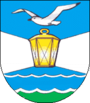 В декабре 2015 г.  в МБОУ СОШ №3 для учащихся 10а  класса состоялась встреча с местным краеведом Аксёнкиным  Русланом Адольфовичем, который рассказал десятиклассникам об истории г. Светлого и района Комсомольский (Пайзе). Он принёс на встречу  карты современной Калининградской области и довоенные  Восточной Пруссии. Ребята с увлечением работали с картами, пытались находить и сравнивать местонахождение близлежащих населённых пунктов, узнали старые названия  посёлков Ижевское, Волочаевское, Логвино, Люблино, Взморье, которые в настоящее время входят в Светловский городской округ, а также что здесь было до войны,   какие люди здесь жили.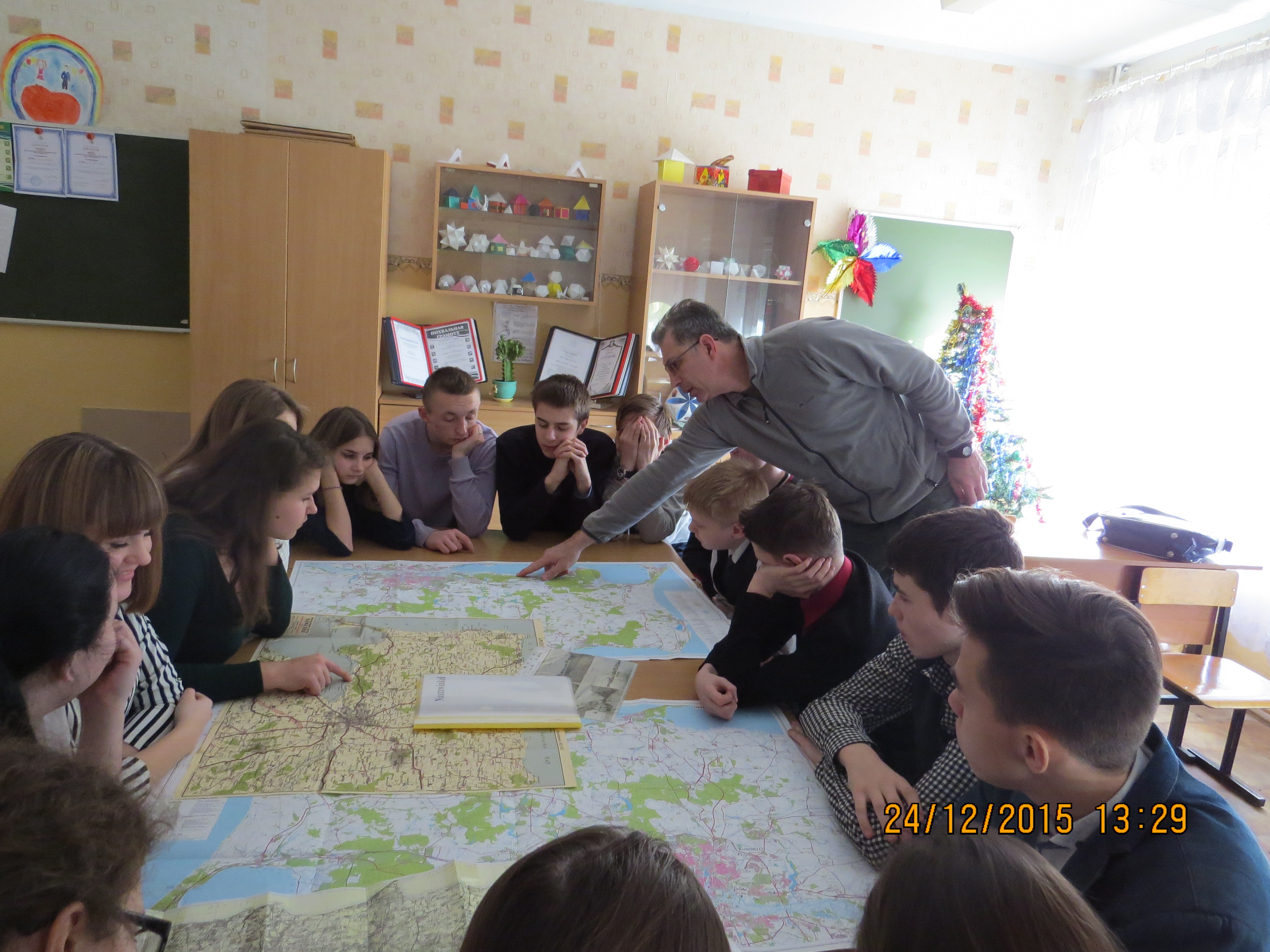 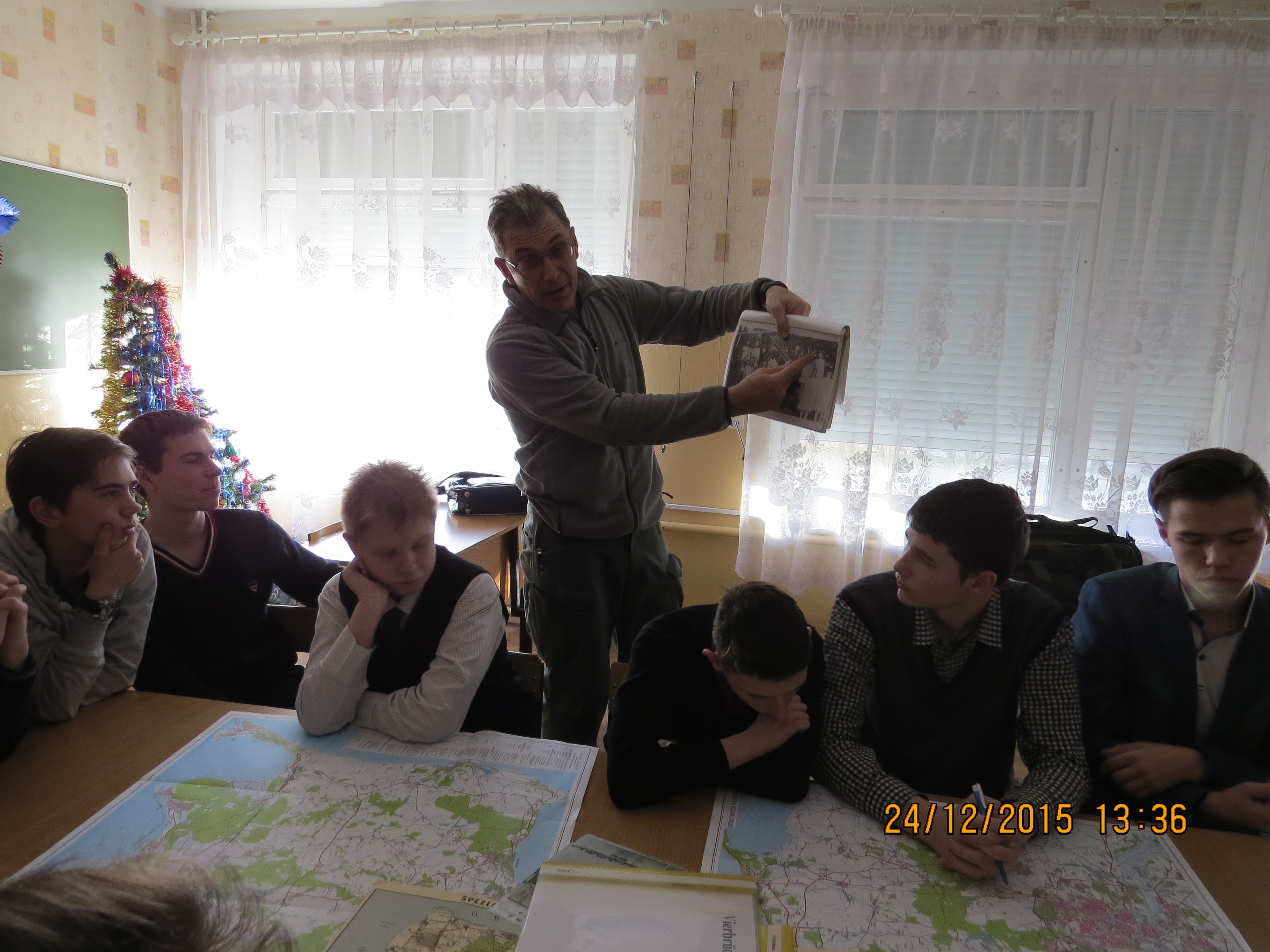 